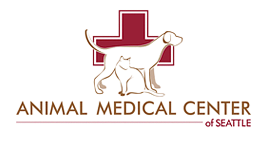 Please complete this form and bring it to your appointment or email it to Service@AMCSVet.comOwner Name:Patient Name:Problem/Complaint:List ALL clinics that have seen your pet for the problem/complaint listed above: Is your pet up-to-date on vaccines?  Past Treatments for current problem:Medications: Dose (mg) How often:How often:Last given: What are you feeding your pet? (Include treats)Brand Amount Amount How often: Where did you get your pet? Any travel outside of PNW? In recent history have you noticed any changes in… (circle/Bold what applies) In recent history have you noticed any changes in… (circle/Bold what applies) In recent history have you noticed any changes in… (circle/Bold what applies) In recent history have you noticed any changes in… (circle/Bold what applies) In recent history have you noticed any changes in… (circle/Bold what applies) Drinking: (Increased/Decreased/Normal) Drinking: (Increased/Decreased/Normal) Drinking: (Increased/Decreased/Normal) Appetite: (Increased/Decreased/Normal)Appetite: (Increased/Decreased/Normal)Weight: (Increased/Decreased/Normal)Weight: (Increased/Decreased/Normal)Weight: (Increased/Decreased/Normal)Energy: (Increased/Decreased/Normal)Energy: (Increased/Decreased/Normal)Urination: (Increased/Decreased/Normal)Urination: (Increased/Decreased/Normal)Urination: (Increased/Decreased/Normal)Defecation: (Increased/Decreased/Normal)Defecation: (Increased/Decreased/Normal)Coughing: (Increased/Decreased/None)Coughing: (Increased/Decreased/None)Coughing: (Increased/Decreased/None)Sneezing: (Increased/Decreased/None)Sneezing: (Increased/Decreased/None)Vomiting: (Yes/No)                        How often: Vomiting: (Yes/No)                        How often: Vomiting: (Yes/No)                        How often: Vomiting: (Yes/No)                        How often: Vomiting: (Yes/No)                        How often: Describe any of the abnormal above:  Describe any of the abnormal above:  Describe any of the abnormal above:  Describe any of the abnormal above:  Describe any of the abnormal above:  